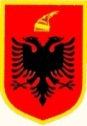 REPUBLIKA E SHQIPËRISËINSTITUCIONI I PRESIDENTIT TË REPUBLIKËS______________________________________________________________________________NJOFTIM PËR SHPALLJEN E FITUESIT PËR PROCEDURËN E NGRITJES NË DETYRË, PËR POZICIONIN “DREJTOR I DREJTORISË JURIDIKE, SIGURISË DHE BURIMEVE NJERËZORE”Në mbështetje të ligjit 152/2013 “Për nëpunësin civil”, i ndryshuar, Vendimit të Këshillit të Ministrave, nr. 242, datë 18/03/2015, “Për plotësimin e vendeve të lira në kategorinë e ulët dhe të mesme drejtuese”, si dhe në vijim të procedurës për plotësimin e vendit vakant, të shpallur me shkresën nr. 1601/1 prot.., datë 10.05.2021, për pozicionin “Drejtor i Drejtorisë Juridike, Sigurisë dhe Burimeve Njerëzore”, pranë Drejtorisë së Përgjithshme të Shërbimeve Juridike, në Institucionin e Presidentit të Republikës njofton:Në përfundim të procedurës së Ngritjes në Detyrë, për pozicionin, Drejtor i Drejtorisë Juridike, Sigurisë dhe Burimeve Njerëzore”, pranë Drejtorisë së Përgjithshme të Shërbimeve Juridike, në Institucionin e Presidentit të Republikës, u shpall fitues kandidati:Zoti Ramazan Topuzi